ΘΕΜΑ: «Υποβολή ενστάσεων»Σας ενημερώνουμε ότι μετά την κατάρτισή τους από το Κεντρικό Συμβούλιο Επιλογής, αναρτήθηκαν σήμερα Πέμπτη 06-12-2018 στην ιστοσελίδα του ΥΠ.Π.Ε.Θ. οι πίνακες δεκτών και μη δεκτών υποψηφίων Περιφερειακών Διευθυντών Εκπαίδευσης.Οι υποψήφιοι μπορούν να υποβάλουν έγγραφη ένσταση κατά των πινάκων από την Παρασκευή 07-12-2018 έως και την Τρίτη 11-12-2018. Οι ενστάσεις υποβάλλονται μέσω της ηλεκτρονικής υπηρεσίας διαχείρισης αιτήσεων: mydocs.minedu.gov.gr.Εσωτερική ΔιανομήΓενική Διεύθυνση Εκπαιδευτικού Προσωπικού Π.Ε. & Δ.Ε.Διεύθυνση Υπηρεσιακής Κατάστασης & Εξέλιξης Εκπ/κού Προσωπικού Α/θμιας και Β/θμιας Εκπαίδευσης – Τμήμα Δ΄ Στελεχών Π.Ε. & Δ.Ε.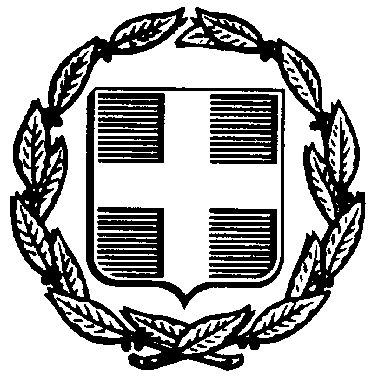 ΕΛΛΗΝΙΚΗ ΔΗΜΟΚΡΑΤΙΑΥΠΟΥΡΓΕΙΟ ΠΑΙΔΕΙΑΣ, ΕΡΕΥΝΑΣ KAI ΘΡΗΣΚΕΥΜΑΤΩΝ-----ΓΕΝΙΚΗ ΔΙΕΥΘΥΝΣΗ ΕΚΠΑΙΔΕΥΤΙΚΟΥ ΠΡΟΣΩΠΙΚΟΥ Α/ΘΜΙΑΣ & Β/ΘΜΙΑΣ ΕΚΠΑΙΔΕΥΣΗΣΔΙΕΥΘΥΝΣΗ ΥΠΗΡΕΣΙΑΚΗΣ ΚΑΤΑΣΤΑΣΗΣ ΚΑΙ ΕΞΕΛΙΞΗΣ ΕΚΠΑΙΔΕΥΤΙΚΟΥ ΠΡΟΣΩΠΙΚΟΥ Π.Ε & Δ.Ε.ΤΜΗΜΑ Δ΄ ΣΤΕΛΕΧΩΝ Π.Ε. & Δ.Ε.----------	Βαθμός Ασφαλείας:	Να διατηρηθεί μέχρι:	Μαρούσι, 06 - 12 - 2018	Αρ. Πρωτ. :Βαθμός Προτερ :	Φ.350.2 / 20 / 211141 / Ε3	Βαθμός Ασφαλείας:	Να διατηρηθεί μέχρι:	Μαρούσι, 06 - 12 - 2018	Αρ. Πρωτ. :Βαθμός Προτερ :	Φ.350.2 / 20 / 211141 / Ε3Διεύθυνση: 	Α. Παπανδρέου 37, 15180, ΜΑΡΟΥΣΙΙστοσελίδα: 	http://www.minedu.gov.grE-mail: 	stelexi@minedu.gov.gr ΠΡΟΣ: 	Διευθύνσεις Πρωτοβάθμιας και 	Δευτεροβάθμιας Εκπαίδευσης	όλης της χώρας ΠΡΟΣ: 	Διευθύνσεις Πρωτοβάθμιας και 	Δευτεροβάθμιας Εκπαίδευσης	όλης της χώρας Η ΠΡΟΪΣΤΑΜΕΝΗ ΤΗΣ ΓΕΝΙΚΗΣ ΔΙΕΥΘΥΝΣΗΣΜΑΡΙΑ ΔΟΚΟΥ